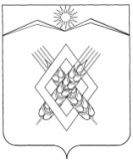 АДМИНИСТРАЦИЯ ХАРЬКОВСКОГО СЕЛЬСКОГО ПОСЕЛЕНИЯЛАБИНСКИЙ РАЙОНП О С Т А Н О В Л Е Н И Еот  20.07.2020                                                                                  №  40х. ХарьковскийО внесении изменений в постановление администрации Харьковского сельского поселения Лабинского района от 10 августа 2018 года № 73 « О создании территориальной комиссии по профилактике правонарушений  в Харьковском сельском поселении Лабинского района»  В связи с изменениями в составе территориальной комиссии по профилактике правонарушений в Харьковском сельском поселении Лабинского района, п о с т а н о в л я ю:1. Приложение к постановлению администрации Харьковского сельского поселения Лабинского района  от 10 августа  2018 года № 73 «О создании территориальной комиссии по профилактике правонарушений  в Харьковском сельском поселении Лабинского района» изложить в новой редакции (прилагается).2. Специалисту 1 категории  администрации Харьковского сельского поселения Лабинского района (Стрельниковой) обнародовать настоящее постановление и разместить его на официальном сайте администрации Харьковского сельского поселения Лабинского района.3. Контроль за выполнением настоящего постановления оставляю за собой.4. Постановление вступает в силу со дня его обнародования.Исполняющий обязанностиглавы администрации Харьковского сельского  поселения Лабинского района						                Е.А. Дубровин                                                                                              ПРИЛОЖЕНИЕУТВЕРЖДЕНПостановлением администрации Харьковского сельского поселения Лабинского районаот 20.07.2020  № 40ПРИЛОЖЕНИЕУТВЕРЖДЕНпостановлением администрации Харьковского сельского поселения Лабинского районаот 10.08.2018  №73   С  О С Т А В территориальной комиссии по профилактике правонарушений Харьковского  сельского поселенияЛабинского района          Специалист     1 категории                                                            Ю.С. СтрельниковаДубровин Евгений Александрович               - исполняющий обязанности главы   администрациипредседатель комиссии;СтрельниковаЮлия Станиславовна                  -  специалист  1 категории администрации  секретарь комиссии.                                       члены территориальной комиссии	                                       члены территориальной комиссии	Алахфердиев  Камиль  Магомедович- директор МОБУ ООШ № 31Стрельникова     Татьяна Ивановна                                       - председатель ТОС, депутат Совета   Харьковского сельского поселения Жданов Сергей Николаевич                        - участковый     уполномоченный  (по согласованию);Иваненко Ирина Александровна - депутат Харьковского сельского поселения.   